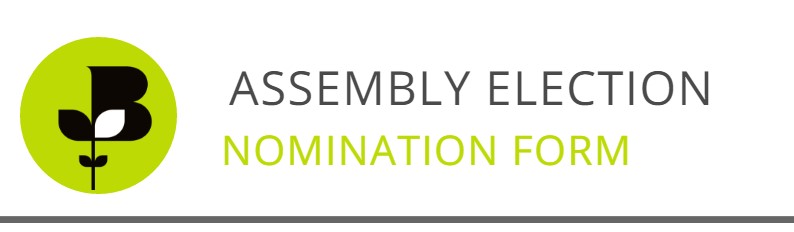 Greater Manchester Chamber of Commerce Assembly Election – Nomination Paper  DECLARATION I, ……………………………………………………………..… (insert name) of ……………………………………………………………………………..… (insert business name) being a member of Greater Manchester Chamber of Commerce, hereby declare that I am willing to be elected to serve on the Greater Manchester Chamber of Commerce Assembly under Article 46 of the Chamber’s Articles of Association. I confirm below those details that may be made available to members of the Chamber in furtherance of my nomination;  HOME ADDRESS: BUSINESS ADDRESS:  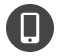 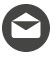 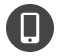 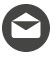 STATEMENT:  Signed: ……………………………………………………………… 	 	 	Date: ……………………………… Greater Manchester Chamber of Commerce Assembly Election – Nomination Paper  PROPOSER I, ……………………………………………………. (insert name) of …………………………………………………………………………..… (insert business name) being a member of Greater Manchester Chamber of Commerce, hereby propose the nomination of the above member to be elected to serve on the Greater Manchester Chamber of Commerce Assembly under Article 46 of the Chamber’s Articles of Association.  SECONDER I, ……………………………………………………. (insert name) of …………………………………………………………………………..… (insert business name) being a member of Greater Manchester Chamber of Commerce, hereby propose the nomination of the above member to be elected to serve on the Greater Manchester Chamber of Commerce Assembly under Article 46 of the Chamber’s Articles of Association.  Please return this form no later than Friday 21st September 2018 to: Chris Fletcher, Marketing & Campaigns Director, Greater Manchester Chamber, Elliot House, 151 Deansgate, Manchester, M3 3WD Or via email to chris.fletcher@gmchamber.co.uk Please indicate in 100 words or less your reasons for seeking election to the Greater Manchester Chamber of Commerce Assembly.  